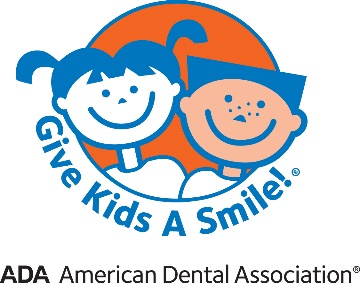 TAKE HOME INSTRUCTIONSDear Parent/Guardian of: ______________________________________Today, your child had a dental examination performed on him/her.  The results of the examination call for the following treatment(s).Cleaning and fluoride treatment		____ was given	___neededCavity(ies) filled  #:____			____ was given	___neededPre-medication before dental work	____ was given	___neededTeeth extracted				____ was given	___needed	Stainless steel crown			____ was given	___neededPulpotomy (nerve treatment)		____ was given	___neededReturn visit needed (you will be notified if necessary for you to accompany your child.)	Additional Comments and Future Recommendations: ____________________________________________________________________________________________________________________________________________________________________________________________________________________________________